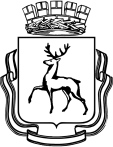 АДМИНИСТРАЦИЯ ГОРОДА НИЖНЕГО НОВГОРОДАДЕПАРТАМЕНТ ОБРАЗОВАНИЯМУНИЦИПАЛЬНОЕ БЮДЖЕТНОЕ ОБЩЕОБРАЗОВАТЕЛЬНОЕ УЧРЕЖДЕНИЕ
«ШКОЛА №73». Нижний Новгород, Московское шоссе, 207 ат. 279-27-57                                           Проект по технологии на тему:«О море, море»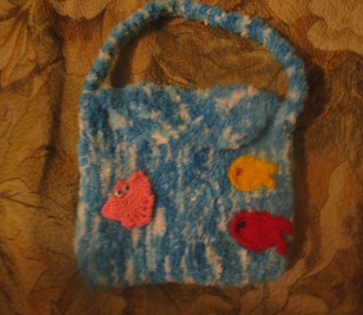                                                                                 Проект выполнила:   Шишканова Юлия Сергеевна                                                                                                     ученица 7б классаРуководитель проекта:Макарова Ольга Валентиновна,                                                                                                  учитель технологииг. Нижний Новгород2019 г.Потребность и краткая формулировка задачиЛетом я была в детском лагере «Артек», который находится на Черном море. На море я была первый раз! Мне бы очень хотелось, что бы одна из моих вещей напоминала мне о море. Это может быть легкий шарф, панамка, или сумка. Скорее всего, я свяжу сумку. Моя задача: спроектировать и связать себе сумочку в морском стиле.Критерии будущей сумкиМоя сумка должна быть:Яркая, напоминающая о море.Легкая.НебольшаяУдобная.Исследование «Виды сумок»Какую сумку мне связать? Я решила поискать в журналах и Интернете образцы сумок. Вот что я нашла: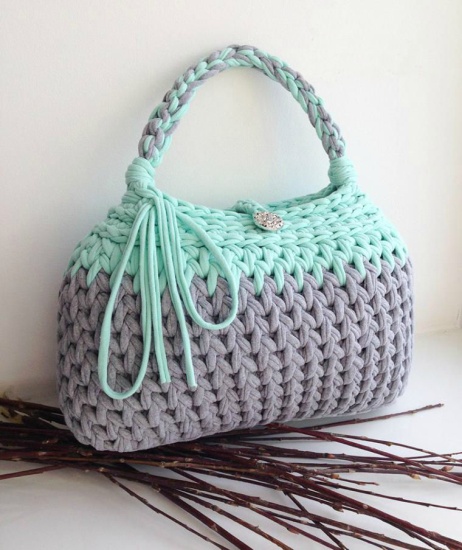 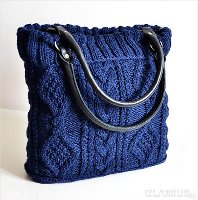 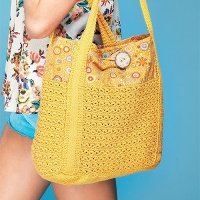 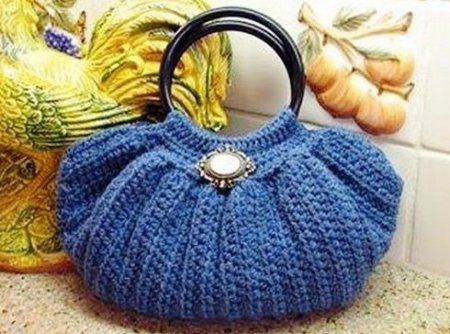 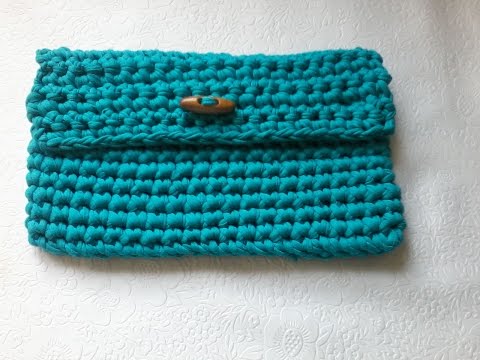 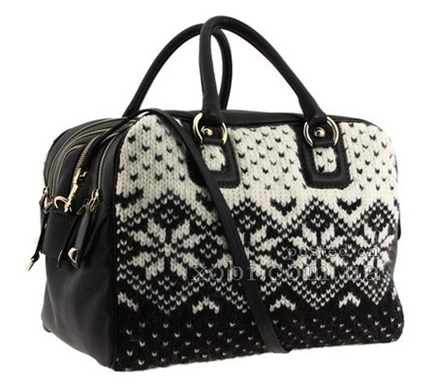 Вывод: Мне по душе больше всего сумка-планшет.Первоначальные идеи сумок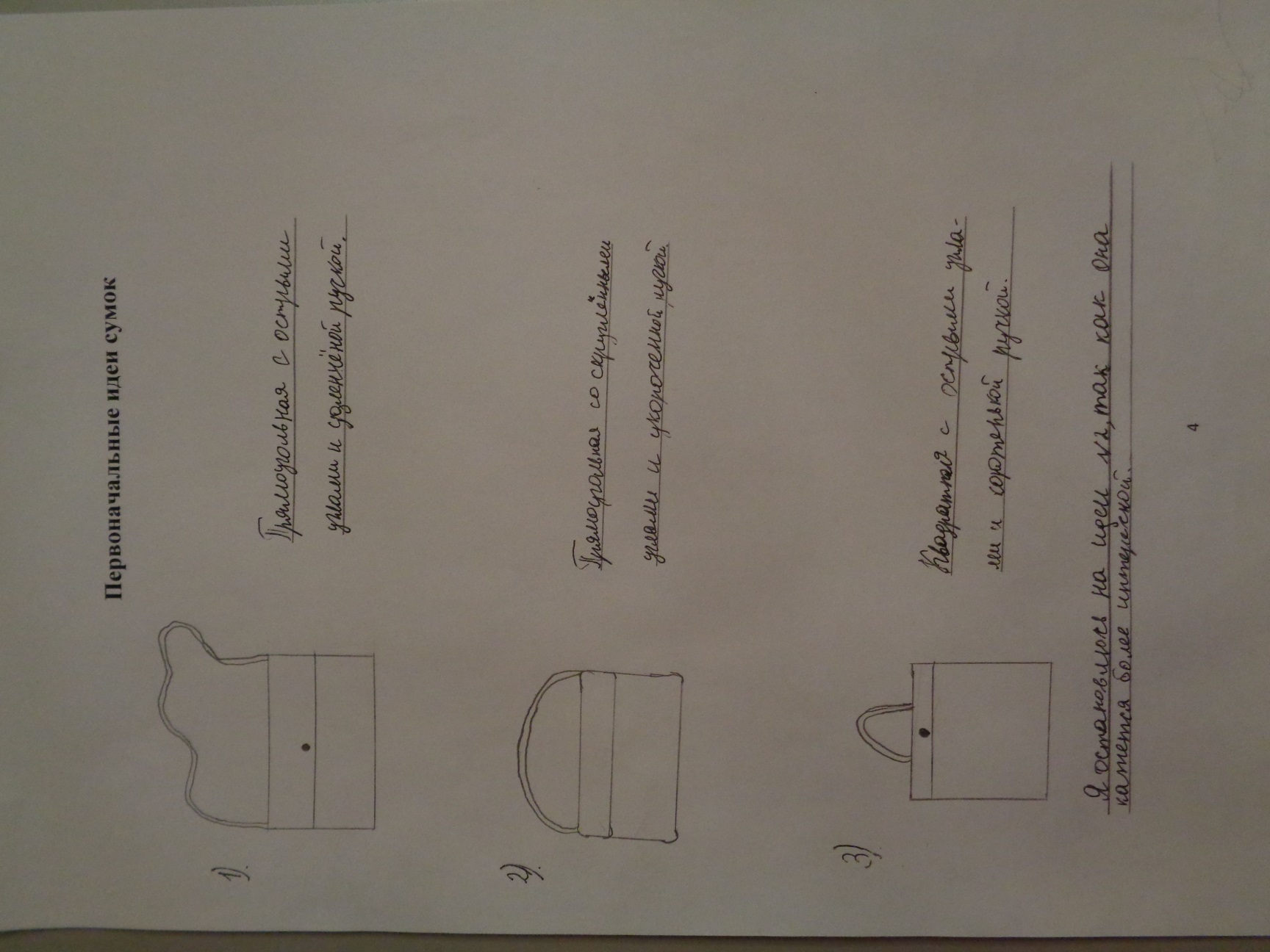 Первоначальные идеи декоративного оформления                                              Разработка лучшей идеи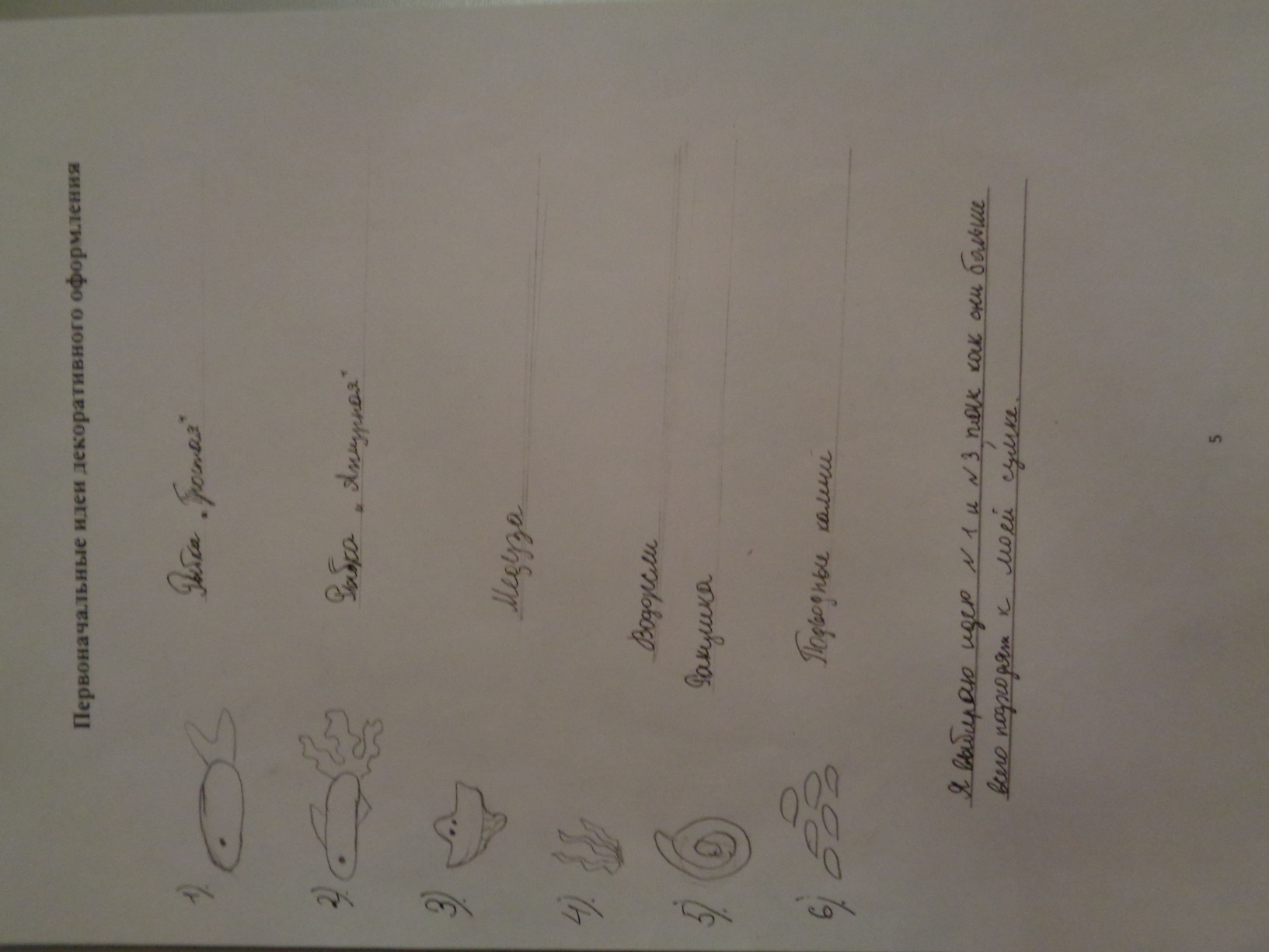 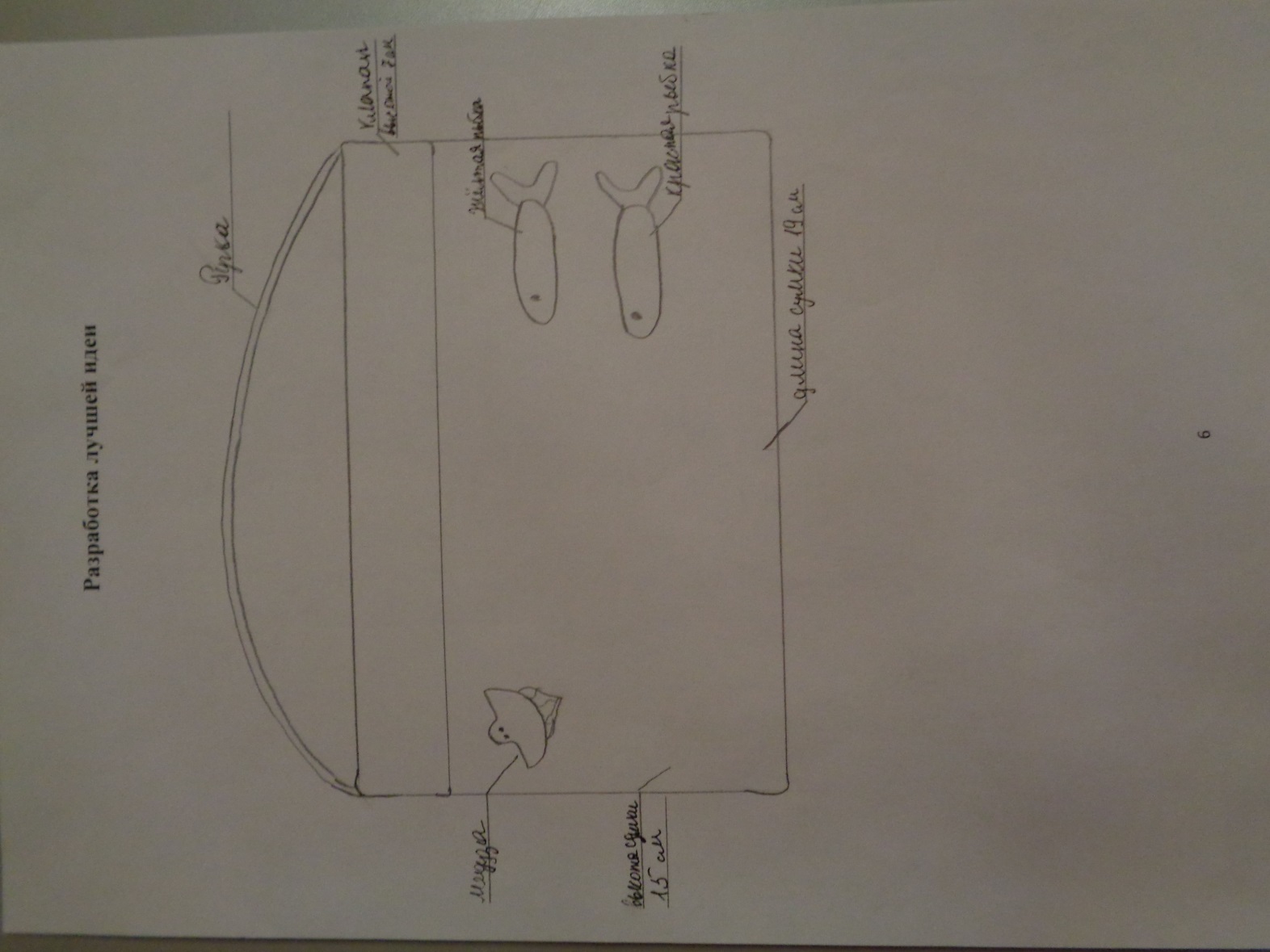 Упражнение Я никогда не вязала мелкие детали крючком. Решила попробовать вывязать медузу и рыбку.      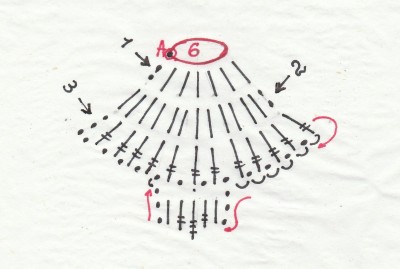 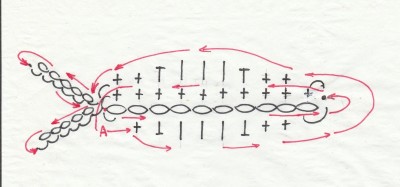 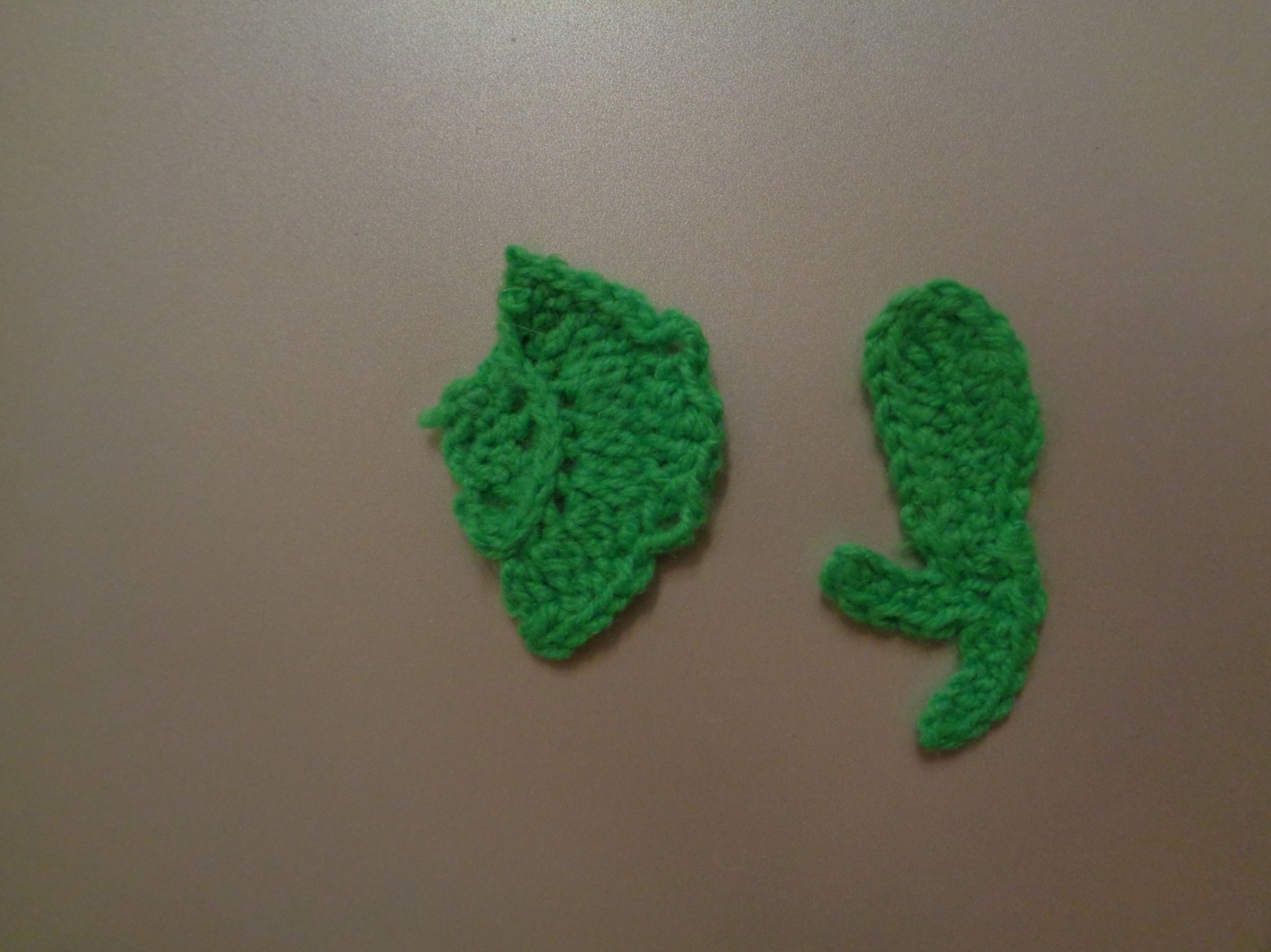 Для сумки мне понадобятсяМатериалы ПряжаADELA  «SOFIA», бело-голубая - 1 моток.Пряжа Детская, красная, желтая – 2 мотка.Пряжа «Ирис», коралловый  - 1 мотокНитки белые №45Клепка металлическаядля застежки - 1 шт.Стразы мелкие, розовая и синяя  2 шт. Глазки 2 шт. Клей «Титан»ИнструментыСпицы№3 – 2 шт.Крючок №3Ручная иглаНожницы универсальныеКонструирование Полотно для сумки вместе с клапаном  37 см х19 смРучка: 37 см х 1,5 смЗатратыПряжа ADELA – 83 р.Пряжа Детская – цену не учитываю т. к. это остатки от изготовления других изделий.Пряжа «Ирис» - цену не учитываю т.к. это остатки от изготовления других изделий.Клепка – 10р.Стразы – цену не учитываю т. к. это остатки от изготовления других изделий Глазки - цену не учитываю т. к. это остатки от изготовления других изделий. СамооценкаМне очень понравилось работать над моим изделием. Оно соответствует всем моим критериям. Затруднений не возникло. У меня появилась одновременно нужная и напоминающая о море вещь.Проектировать было очень интересно и познавательно, а также это может помочь мне в будущем.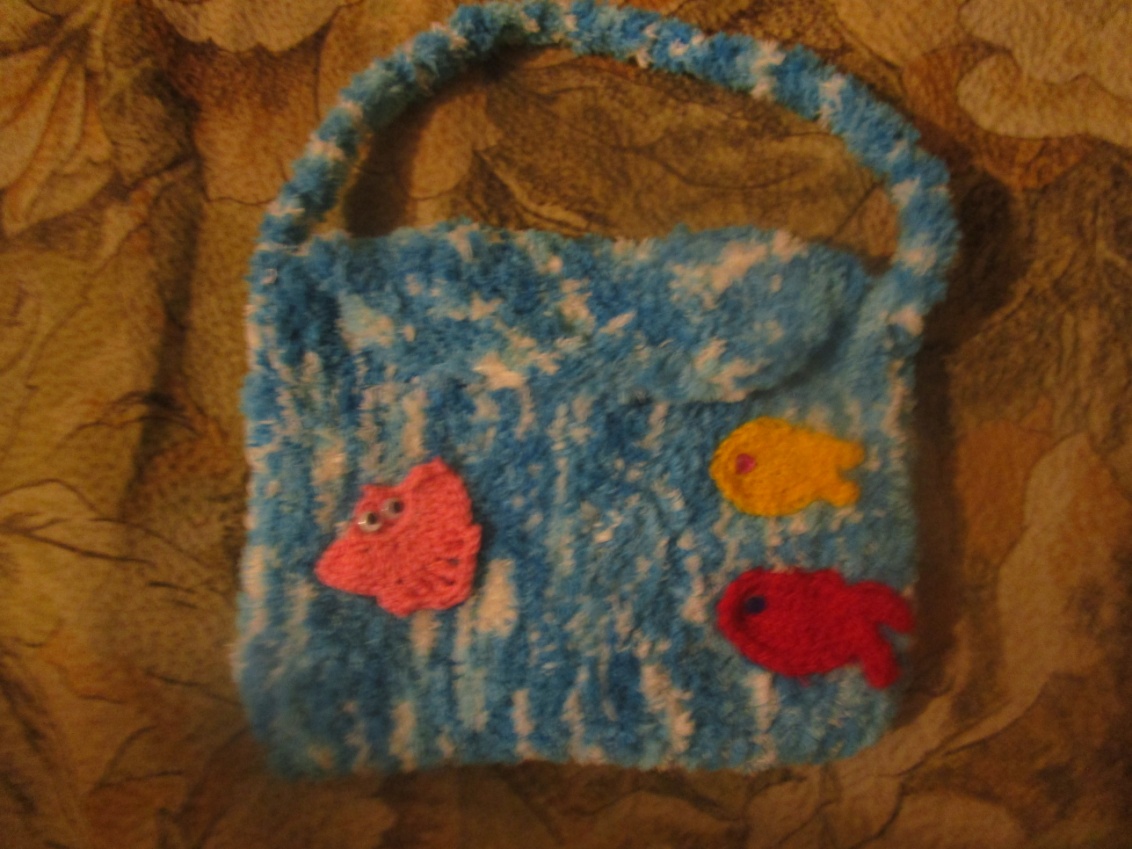 ЛитератураЖурнал «Сумочки. Модные идеи» из серии «Маленькая Diana» №1 (4) 2016г. Интернет ресурсыhttp://modnaya.org/zhenskie-sumki/1530-vyazanye-sumki.htmlhttps://www.liveinternet.ru/users/lorintika/rubric/2351674/comments/page6.htmlhttp://www.rioritta.ru/rubric/3211766/http://pikoclub.ru/morskaya-tema-kryuchkom/rybki-kryuchkom/